ПРОЄКТУКРАЇНА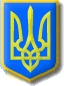 Нетішинська міська рада Хмельницької області Р І Ш Е Н Н Я____________сесії Нетішинської міської радиVІІІ скликання__.__.2021					Нетішин				      № __/____Про затвердження Конечному О.А. проєкту землеустрою щодо відведення земельної ділянки  у зв’язку зі зміною цільового призначення для будівництва і обслуговування житлового будинку, господарських будівель і споруд (присадибна ділянка) Відповідно до пункту 34 частини 1 статті 26, пункту 3 частини 4 статті 42 Закону України «Про місцеве самоврядування в Україні», статей 12, 20 Земельного кодексу України, Закону України «Про землеустрій», Закону України «Про державну реєстрацію речових прав на нерухоме майно та їх обтяжень», та з метою розгляду звернення Конечного О.А., Нетішинська міська рада  в и р і ш и л а: 1. Змінити Конечному Олегу Антоновичу цільове призначення земельної ділянки площею  (кадастровий номер: 6823987300:01:012:0012), яка розташована у Хмельницькій області, Славутському районі, с. Старий Кривин, вул.Перемоги, та перебуває у його власності для ведення особистого селянського господарства відповідно до витягу з Державного реєстру речових прав на нерухоме майно про реєстрацію права власності від 05 жовтня 2020 року, № 226740702.2. Затвердити Конечному Олегу Антоновичу, який зареєстрований за адресою: …, ідентифікаційний номер …, проєкт землеустрою щодо відведення земельної ділянки у зв’язку зі зміною цільового призначення та віднести вказану земельну ділянку до «земель житлової та громадської забудови» для будівництва і обслуговування житлового будинку, господарських будівель і споруд (присадибна ділянка), за умови забезпечення безперешкодного проїзду до зазначеної земельної ділянки і суміжних земельних ділянок.23. Відділу № 6 Управління у Шепетівському районі Головного управління Держгеокадастру у Хмельницькій області внести відповідні зміни в земельно-облікову документацію.4. Контроль за виконанням цього рішення покласти на постійну комісію Нетішинської міської ради VІІІ скликання з питань містобудування, архітектури, будівництва, благоустрою, регулювання земельних відносин та екології (Олег Петрук) та заступника міського голови з питань діяльності виконавчих органів Нетішинської міської ради Оксану Латишеву.Міський голова                                                                    Олександр СУПРУНЮК